 Special Education Division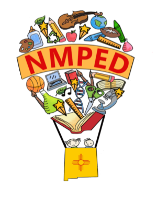 Overview and Input of All Indicators for All ParentsVisión general y entrada de todos los indicadores para todos los padres Date/Fecha:   April 15/15 de Abril, 2021             Times/Horas:  10:00 a.m. and 6:00 p.m.   Please join us for a time of your choosing / Por favor, acompáñenos para cuantas fechas elija:Time/Hora:  10:00 a.m. Join Zoom Meeting / Entre a la reunión de Zoom
https://zoom.us/j/92016642240?pwd=YVlkR0krT0lWazFlbWtDM1RyYWRSQT09 Meeting ID / ID de la reunión: 920 1664 2240 
Passcode / Contraseña: 000449 
One tap mobile / Número de teléfono para escuchar la reunión y participar sólo con voz
+12532158782,,92016642240#,,,,*000449# US (Tacoma) 
+13462487799,,92016642240#,,,,*000449# US (Houston) Dial by your location / Marque según su ubicación
        +1 253 215 8782 US (Tacoma) 
        +1 346 248 7799 US (Houston) 
        +1 669 900 6833 US (San Jose) 
        +1 301 715 8592 US (Washington DC) 
        +1 312 626 6799 US (Chicago) 
        +1 929 205 6099 US (New York) 
Meeting ID / ID de la reunión: 920 1664 2240 
Passcode / Contraseña: 000449 
Find your local number / Encuentre su número local : https://zoom.us/u/adYkLKn2jD Time/Hora:  6:00 p.m. Join Zoom Meeting / Entre a la reunión de Zoom
https://zoom.us/j/98215299249?pwd=NnVUTHVjRGZHNkhicXk1VkJ1S2pzUT09 Meeting ID / ID de la reunión: 982 1529 9249 
Passcode / Contraseña: 449320 
One tap mobile / Número de teléfono para escuchar la reunión y participar sólo con voz
+12532158782,,98215299249#,,,,*449320# US (Tacoma) 
+13462487799,,98215299249#,,,,*449320# US (Houston) Dial by your location / Marque según su ubicación 
        +1 253 215 8782 US (Tacoma) 
        +1 346 248 7799 US (Houston) 
        +1 669 900 6833 US (San Jose) 
        +1 301 715 8592 US (Washington DC) 
        +1 312 626 6799 US (Chicago) 
        +1 929 205 6099 US (New York) 
Meeting ID / ID de la reunión: 982 1529 9249 
Passcode / Contraseña: 449320 
Find your local number / Encuentre su número local: https://zoom.us/u/aF8jtUk1F 